ЧАСТНОЕ ОБРАЗОВАТЕЛЬНОЕ УЧРЕЖДЕНИЕВЫСШЕГО ОБРАЗОВАНИЯ«ВОСТОЧНАЯ ЭКОНОМИКО-ЮРИДИЧЕСКАЯГУМАНИТАРНАЯ АКАДЕМИЯ» (Академия ВЭГУ)Общая характеристика(организационно-педагогические условия)образовательной программы высшего образования – программы бакалавриатапо направлению подготовки 40.03.01  Юриспруденция, направленность (профиль): Гражданско-правоваяКафедра: права Виды профессиональной деятельности: нормотворческая; правоприменительная; правоохранительная; экспертно-консультационнаяКвалификация: бакалаврСрок получения образования: по заочной и очно- заочной  форме обучения – 4 года и 6 месяцев Объем образовательной программы: 240 зачетных единицОбразовательный стандарт: утвержден приказом Минобрнауки РФ от 1 декабря 2016 г. № 15111. Квалификация выпускника Лицам, освоившим основную образовательную программу и успешно прошедшим итоговую аттестацию, выдается диплом бакалавра (или диплом бакалавра с отличием), свидетельствующий об освоении программы бакалавриата по направлению подготовки 40.03.01 Юриспруденция и присвоении квалификации «бакалавр» и подтверждающий получение профессионального образования уровня «высшее образование – бакалавриат».2. Профессиональная деятельность выпускникаОбласть профессиональной деятельности выпускника, освоившего программу бакалавриата:разработка и реализация правовых норм;обеспечение законности и правопорядка.Объектами профессиональной деятельности выпускников, освоивших программы бакалавриата являются: общественные отношения в сфере реализации правовых норм, обеспечения законности и правопорядка.Виды профессиональной деятельности, к которым готовятся выпускники, освоившие программу бакалавриата:нормотворческая;правоприменительная;правоохранительная;экспертно-консультационная.3. Направленность программы.Направленность ООП  «Гражданско-правовая» утверждена приказом ректора Академии ВЭГУ от 31 августа 2018 № 83/а и предполагает ориентацию программы на следующие виды профессиональной деятельности:– нормотворческая деятельность:разработка нормативных правовых актов и их подготовка к реализации;– правоприменительная деятельность:обоснование и принятие в пределах должностных обязанностей решений, а также совершение действий, связанных с реализацией правовых норм;составление юридических документов;– правоохранительная деятельность:обеспечение законности, правопорядка, безопасности личности, общества и государства;охрана общественного порядка;предупреждение, пресечение, выявление, раскрытие и расследование правонарушений;защита частной, государственной, муниципальной и иных форм собственности;– экспертно-консультационная деятельность:консультирование по вопросам права;осуществление правовой экспертизы документов.4. Планируемые результатыРезультаты освоения ООП бакалавриата определяются приобретаемыми выпускником компетенциями, т.е. его способностью применять знания, умения и личностные качества в соответствии с задачами профессиональной деятельности. В результате освоения указанной программы выпускник должен обладать следующими компетенциями: 4.1 Выпускник, освоивший программу бакалавриата, должен обладать следующими общекультурными компетенциями:способностью использовать основы философских знаний для формирования мировоззренческой позиции (ОК-1);способностью использовать основы экономических знаний в различных сферах деятельности (ОК-2);владением основными методами, способами и средствами получения, хранения, переработки информации, навыками работы с компьютером как средством управления информацией (ОК-3);способностью работать с информацией в глобальных компьютерных сетях (ОК-4);способностью к коммуникации в устной и письменной формах на русском и иностранном языках для решения задач межличностного и межкультурного взаимодействия (ОК-5);способностью работать в коллективе, толерантно воспринимая социальные, этнические, конфессиональные и культурные различия (ОК-6);способностью к самоорганизации и самообразованию (ОК-7);способностью использовать методы и средства физической культуры для обеспечения полноценной социальной и профессиональной деятельности (ОК-8);готовностью пользоваться основными методами защиты производственного персонала и населения от возможных последствий аварий, катастроф, стихийных бедствий (ОК-9).4.2 Выпускник, освоивший программу бакалавриата, должен обладать следующими общепрофессиональными компетенциями:способностью соблюдать законодательство Российской Федерации, в том числе Конституцию Российской Федерации, федеральные конституционные законы и федеральные законы, а также общепризнанные принципы, нормы международного права и международные договоры Российской Федерации (ОПК-1);способностью работать на благо общества и государства (ОПК-2);способностью добросовестно исполнять профессиональные обязанности, соблюдать принципы этики юриста (ОПК-3);способностью сохранять и укреплять доверие общества к юридическому сообществу (ОПК-4);способностью логически верно, аргументированно и ясно строить устную и письменную речь (ОПК-5);способностью повышать уровень своей профессиональной компетентности (ОПК-6);способностью владеть необходимыми навыками профессионального общения на иностранном языке (ОПК-7).4.3 Выпускник, освоивший программу бакалавриата, должен обладать профессиональными компетенциями, соответствующими виду (видам) профессиональной деятельности, на который (которые) ориентирована программа бакалавриата:нормотворческая деятельность:способностью участвовать в разработке нормативных правовых актов в соответствии с профилем своей профессиональной деятельности (ПК-1);правоприменительная деятельность:способностью осуществлять профессиональную деятельность на основе развитого правосознания, правового мышления и правовой культуры (ПК-2);способностью обеспечивать соблюдение законодательства Российской Федерации субъектами права (ПК-3);способностью принимать решения и совершать юридические действия в точном соответствии с законодательством Российской Федерации (ПК-4);способностью применять нормативные правовые акты, реализовывать нормы материального и процессуального права в профессиональной деятельности (ПК-5);способностью юридически правильно квалифицировать факты и обстоятельства (ПК-6);владением навыками подготовки юридических документов (ПК-7);правоохранительная деятельность:готовностью к выполнению должностных обязанностей по обеспечению законности и правопорядка, безопасности личности, общества, государства (ПК-8);способностью уважать честь и достоинство личности, соблюдать и защищать права и свободы человека и гражданина (ПК-9);способностью выявлять, пресекать, раскрывать и расследовать преступления и иные правонарушения (ПК-10);способностью осуществлять предупреждение правонарушений, выявлять и устранять причины и условия, способствующие их совершению (ПК-11);способностью выявлять, давать оценку коррупционному поведению и содействовать его пресечению (ПК-12);способностью правильно и полно отражать результаты профессиональной деятельности в юридической и иной документации (ПК-13);экспертно-консультационная деятельность:готовностью принимать участие в проведении юридической экспертизы проектов нормативных правовых актов, в том числе в целях выявления в них положений, способствующих созданию условий для проявления коррупции (ПК-14);способностью толковать нормативные правовые акты (ПК-15);способностью давать квалифицированные юридические заключения и консультации в конкретных видах юридической деятельности (ПК-16). 5. Сведения о ППС5.1 Реализация настоящей ООП обеспечивается руководящими и научно-педагогическими работниками Академии ВЭГУ, а также лицами, привлекаемыми к реализации программы на условиях гражданско-правового договора.5.2 Квалификация руководящих и научно-педагогических работников Академии ВЭГУ должна соответствовать квалификационным характеристикам, установленным в Едином квалификационном справочнике должностей руководителей, специалистов и служащих», разделе «Квалификационные характеристики должностей руководителей и специалистов высшего профессионального и дополнительного профессионального образования», утвержденном приказом Министерства здравоохранения и социального развития Российской Федерации от 11 января 2011 г. № 1н (зарегистрирован Министерством юстиции Российской Федерации  23 марта 2011 г. № 20237) и профессиональным стандартам (при наличии).5.3 Доля штатных научно-педагогических работников (в приведенных к целочисленным значениям ставок) должна составлять не менее 60 %  процентов от общего количества научно-педагогических работников Академии ВЭГУ.5.4 Доля научно-педагогических работников (в приведенных к целочисленным значениям ставок), имеющих ученую степень (в том числе ученую степень, присвоенную за рубежом и признаваемую в Российской Федерации) и (или) ученое звание (в том числе ученое звание, полученное за рубежом и признаваемое в Российской Федерации), в общем числе научно-педагогических работников, реализующих настоящую ООП, должна быть не менее 60 %.5.5 Доля научно-педагогических работников (в приведенных к целочисленным значениям ставок) из числа руководителей и работников организаций, деятельность которых связана с направленностью (профилем) настоящей ООП (имеющих стаж работы в данной профессиональной области не менее 3 лет) в общем числе работников, реализующих данную ООП, должна быть не менее 5 %.5.6 Доля научно-педагогических работников (в приведенных к целочисленным значениям ставок), имеющих образование, соответствующее профилю преподаваемой дисциплины (модуля), в общем числе научно-педагогических работников, реализующих данную ООП, должна составлять не менее 90 %.6. Структура программы бакалавриата:Блок 1 «Дисциплины (модули)», который включает дисциплины, относящиеся к базовой части программы и дисциплины (модули), относящиеся к ее вариативной части.Блок 2 «Практики», который в полном объеме относится к вариативной части программы.При реализации данной образовательной программы предусматриваются следующие практики: - учебная;- производственная. Учебная практика. Тип практики – практика по получению первичных профессиональных умений и навыков. Способы проведения практики: стационарная, выездная. Целью данной практики является углубление и закрепление теоретической подготовки, полученной студентами в процессе обучения, приобретение и совершенствование практических навыков по избранной программе обучения, формирование необходимых навыков по избранной программе обучения, формирование необходимых для будущей деятельности компетенций. Производственная практика. Тип практики – практика по получению профессиональных умений и опыта профессиональной деятельности. Способы проведения практики: стационарная, выездная. Целью данной практики является развитие навыков самостоятельной работы, закрепление знаний, полученных в рамках теоретического обучения, приобретение требуемых профессиональных компетенций, приобретение необходимого опыта профессиональной деятельности.В Блок 3 «Итоговая аттестация» входит подготовка к сдаче и сдача итогового экзамена.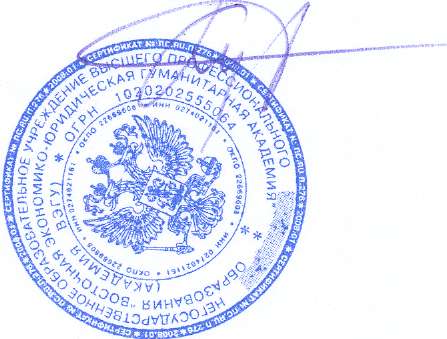 Проректор по УВР                                                          И.Э. КузеевОДОБРЕНАУченым советом Академии ВЭГУ30.08.2018, протокол №8УТВЕРЖДЕНАприказом ректора Академии ВЭГУот 31.08. 2018 № 83/а, дополнения и изменения внесены приказом ректора Академии ВЭГУот 17.12.2018  № 137/аСтруктура программы бакалавриатаСтруктура программы бакалавриатаОбъем программы бакалавриата в з.е.Блок 1Дисциплины (модули)216Блок 1Базовая часть 150Блок 1Вариативная часть66Блок 2Практики15Блок 2Вариативная часть15Блок 3Итоговая аттестация9Блок 3Базовая часть9Объем программы бакалавриатаОбъем программы бакалавриата240ФТД. ФакультативыФТД. Факультативы4